Zad.1 Przyporządkuj podane meble lub urządzenia w domu, do podanych pomieszczeń. Proszę korzystać ze słownika, w przypadku nieznajomości znaczenia. www.pons.pl 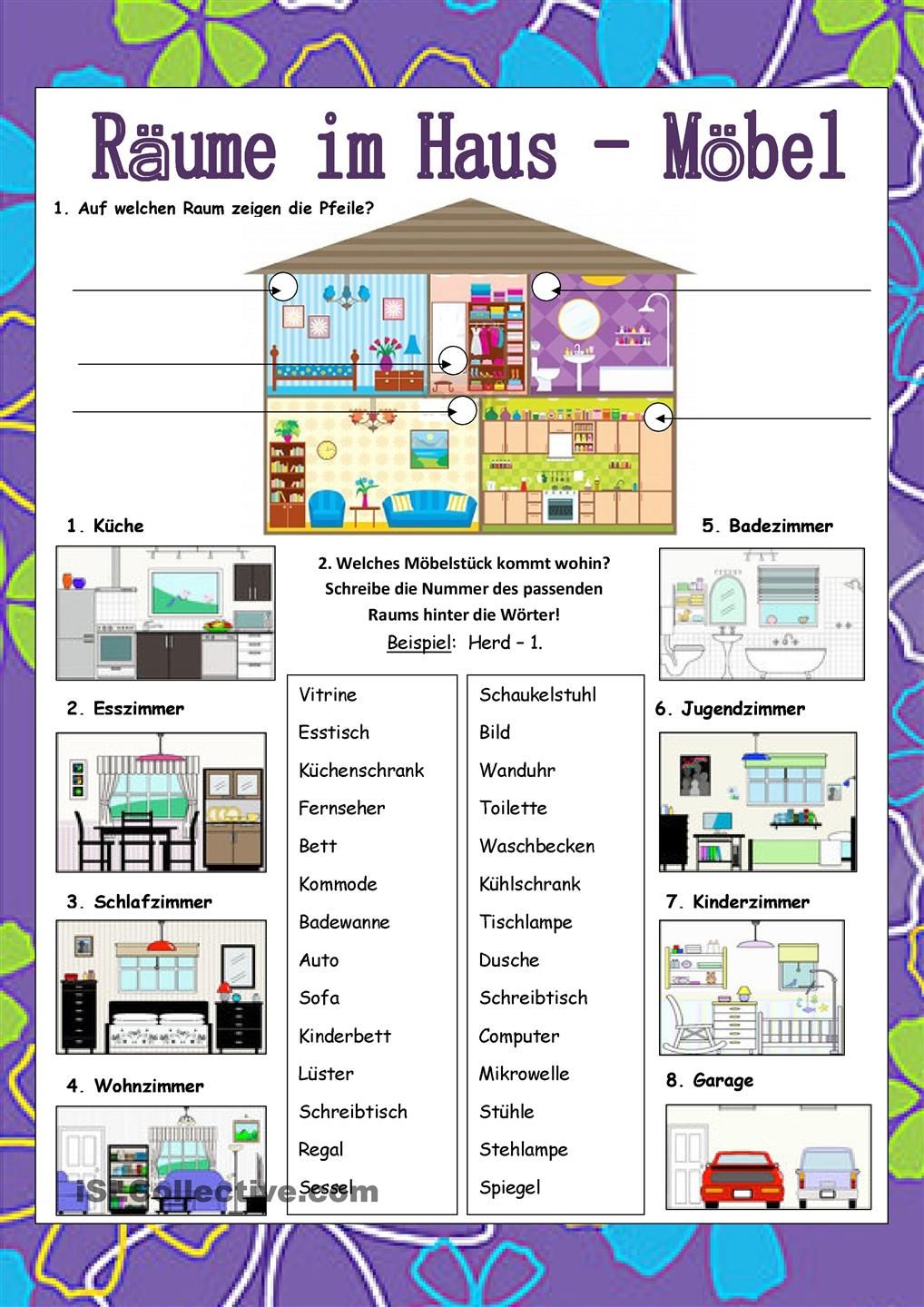 Zad.2  Znajdź podane słówka a następnie dopasuj numer do obrazka.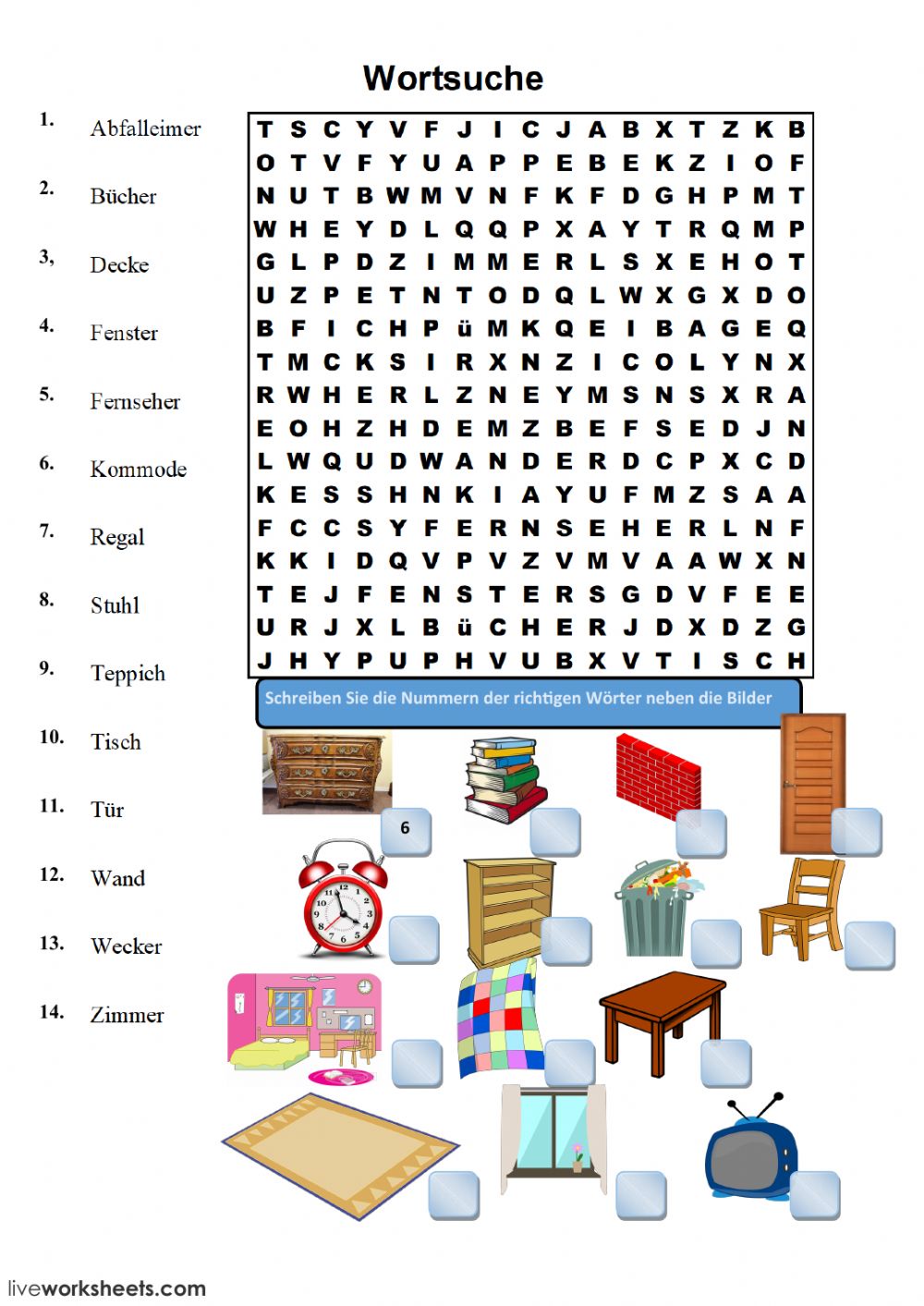 Zad.3 Strony internetowe:https://www.youtube.com/watch?v=D9uxfijResA – piosenka o meblachhttps://www.youtube.com/watch?v=Rm5v_L3oTeM – memory o meblach, czego brakuje?https://www.youtube.com/watch?v=RV7wdAFR5N0 – ćwiczenie wymowy